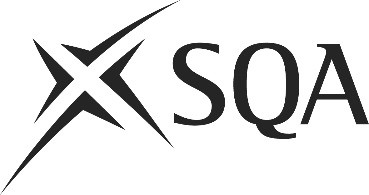 Unit PPL1HK1 (HL2Y 04)	Collect Linen and Make BedsI confirm that the evidence detailed in this unit is my own work.I confirm that the candidate has achieved all the requirements of this unit.I confirm that the candidate’s sampled work meets the standards specified for this unit and may be presented for external verification.Unit PPL1HK1 (HL2Y 04)	Collect Linen and Make BedsThis page is intentionally blankUnit PPL1HK1 (HL2Y 04)	Collect Linen and Make BedsUnit PPL1HK1 (HL2Y 04)	Collect Linen and Make BedsUnit PPL1HK1 (HL2Y 04)	Collect Linen and Make BedsUnit PPL1HK1 (HL2Y 04)	Collect Linen and Make BedsUnit PPL1HK1 (HL2Y 04)	Collect Linen and Make BedsUnit PPL1HK1 (HL2Y 04)	Collect Linen and Make BedsSupplementary evidenceCandidate’s nameCandidate’s signatureDateAssessor’s nameAssessor’s signatureDateCountersigning — Assessor’s name(if applicable)Countersigning — Assessor’s signature(if applicable)DateInternal verifier’s nameInternal verifier’s signatureDateCountersigning — Internal verifier’s name(if applicable)Countersigning — Internal verifier’s signature(if applicable)DateExternal Verifier’s initials and date (if sampled)Unit overviewThis unit is about stripping and making beds, handling linen and bed coverings, as well as collecting bed coverings and moving them to the rooms. It is for people who regularly service bedrooms and make beds such as room attendants.The way a bed is presented can assist in creating a welcoming atmosphere across all types of establishments including hotels, residential homes or bed and breakfasts. Depending on the establishment customers or guests may now be given more choice in terms of pillows or bed linen further expanding on the guest experience.When you have completed this unit you will be able to demonstrate your understanding of and ability to:Collect linen and make bedsSufficiency of evidenceThere must be sufficient evidence to ensure that the candidate can consistently achieve the required standard over a period of time in the workplace or approved realistic working environment.Performance criteriaPerformance criteriaYou must do:You must do:There must be evidence for all Performance Criteria (PC). The assessor must assess Performance Criteria (PC) 1–13 by directly observing the candidate’s work.There must be evidence for all Performance Criteria (PC). The assessor must assess Performance Criteria (PC) 1–13 by directly observing the candidate’s work.Collect clean linen and bed coverings1	Check timescales for planned workload and plan work accordingly.2	Choose and collect the bed and bathroom linen and bed coverings that you need for your work schedule.3	Ensure the linen and bed coverings meet your organisation's standards.4	Handle and move the linen and bed coverings safely.5	Keep your linen store safe and secure.Strip and make beds6	Check timescales for planned workload and plan work accordingly.7	Strip all linen and bed covering from the beds.8	Handle and store soiled linen and bed coverings correctly.9	Prepare the bed ready for making.10	Check the bed base, bed head, linen and bed coverings are clean and not damaged.11	Make the bed with the right linen and bed coverings depending on the type of customer and their personal requirements if known.12	Leave the bed neat, smooth and ready for use.13	Deal with customers’ personal property according to your organisation's procedures.Evidence referenceEvidence descriptionDatePerformance criteriaPerformance criteriaPerformance criteriaPerformance criteriaPerformance criteriaPerformance criteriaPerformance criteriaPerformance criteriaPerformance criteriaPerformance criteriaPerformance criteriaPerformance criteriaPerformance criteriaEvidence referenceEvidence descriptionDateWhat you must doWhat you must doWhat you must doWhat you must doWhat you must doWhat you must doWhat you must doWhat you must doWhat you must doWhat you must doWhat you must doWhat you must doWhat you must doEvidence referenceEvidence descriptionDate12345678910111213Scope/RangeScope/RangeScope/RangeWhat you must cover:What you must cover:What you must cover:All scope/range must be covered. There must be performance evidence, gathered through direct observation by the assessor of the candidate’s work for:All scope/range must be covered. There must be performance evidence, gathered through direct observation by the assessor of the candidate’s work for:All scope/range must be covered. There must be performance evidence, gathered through direct observation by the assessor of the candidate’s work for:four from:a	sheets or duvet covers b	blankets or duvets c	bedspreads or throws d	pillow cases e	waterproof sheets f	valances or mattress protectors g	pillows h	bathroom linen i	cushions or cushion coversone from:j	double or single beds k	cots or folding beds l	zip and link bedsm	sofa beds one from:n	new customero	stay over customerEvidence for the remaining points under ‘what you must cover’ may be assessed through questioning or witness testimony.Evidence for the remaining points under ‘what you must cover’ may be assessed through questioning or witness testimony.Evidence for the remaining points under ‘what you must cover’ may be assessed through questioning or witness testimony.Evidence referenceEvidence descriptionDateScope/RangeScope/RangeScope/RangeScope/RangeScope/RangeScope/RangeScope/RangeScope/RangeScope/RangeScope/RangeScope/RangeScope/RangeScope/RangeScope/RangeScope/RangeEvidence referenceEvidence descriptionDateWhat you must coverWhat you must coverWhat you must coverWhat you must coverWhat you must coverWhat you must coverWhat you must coverWhat you must coverWhat you must coverWhat you must coverWhat you must coverWhat you must coverWhat you must coverWhat you must coverWhat you must coverEvidence referenceEvidence descriptionDateabcdefghijklmnoKnowledge and understandingKnowledge and understandingEvidence referenceand dateWhat you must know and understandWhat you must know and understandEvidence referenceand dateFor those knowledge statements that relate to how the candidate should do something, the assessor may be able to infer that the candidate has the necessary knowledge from observing their performance or checking products of their work. In all other cases, evidence of the candidate’s knowledge and understanding must be gathered by alternative methods of assessment (eg oral or written questioning).For those knowledge statements that relate to how the candidate should do something, the assessor may be able to infer that the candidate has the necessary knowledge from observing their performance or checking products of their work. In all other cases, evidence of the candidate’s knowledge and understanding must be gathered by alternative methods of assessment (eg oral or written questioning).Evidence referenceand dateFor the whole unitFor the whole unitFor the whole unit1Safe lifting and handling techniques and why you should always use them.2Your organisation's standards for linen and bed coverings.3Why you should keep soiled linen separate from clean linen..Collect clean linen and bed coveringsCollect clean linen and bed coveringsCollect clean linen and bed coverings4Why you must keep your linen and linen store secure5Why it is important to check linen to make sure it is clean and up to standard.6The types of problems that may happen when you are choosing and collecting linen from the linen store and how to deal with these.Strip and make bedsStrip and make bedsStrip and make beds7The correct way to deal with soiled linen.8The right way to sort different fabrics.9Your organisation's procedures for making and re-sheeting beds.10Why it is important to use the right sized linen.11Why it is important to use the correct type of pillow or bed linen for individual customers or guests.12The types of problems or unexpected situations — including customer incidents — that may happen when stripping and making beds and how to deal with these.13How to spot and what procedures to use, if encountering bedbugs or other infestations.14What the environmental implications connected to the use of bed and bathroom linen are.15What the procedures are for reporting damage.EvidenceEvidenceDate123456Assessor feedback on completion of the unit